     Совет депутатов МО «Казахское сельское поселение» девятнадцатая очередная сессия 4-ого созыва Совета депутатовМО «Казахское сельское поселение»Решение      от  28. 02. 2018г.                          с.Жана-Аул                            № 19-2                                      О внесении изменений в решение сельского Совета депутатов муниципального образования «Казахское  сельское поселение» от 12.11.2014 г. № 6 «О налоге на имущество физических лиц на территории Казахского сельского поселения»В соответствии с Законом Российской Федерации от 09.12.1991 года № 2003-1 «О налогах на имущество физических лиц»  сельский Совет депутатов муниципального образования «Казахское сельское поселение» решил:внести изменение в пункте 2.1 (ставка налога) решении сельского Совета депутатов муниципального образования «Казахское  сельское поселение» от 12.11.2014 г. № 6 «О налоге на имущество физических лиц на территории Казахского сельского поселения» и изложить в следующей редакции:2. Настоящее решение  распространяется на правоотношение возникший с 01.01.2016г.3. Настоящее решение вступает в силу с момента официального опубликования.4. Опубликовать в газете «Чуйские зори».      РЕСПУБЛИКА АЛТАЙМУНИЦИПАЛЬНОЕ ОБРАЗОВАНИЕ КАЗАХСКОЕ СЕЛЬСКОЕ ПОСЕЛЕНИЕ                  649785 с. Жана-Аул        ул. Абая, 12       тел. 22-2-66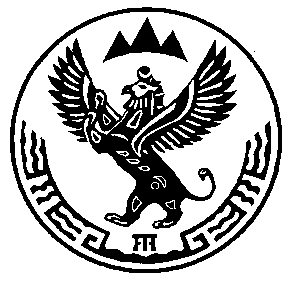 АЛТАЙ РЕСПУБЛИКА МУНИЦИПАЛ ТÖЗÖЛМÖКАЗАХСКОЕ СЕЛЬСКОЕ  ПОСЕЛЕНИЕ     649785 Жана-Аул  j.    Абая  ором, 12    тел.22-2-66Суммарная инвентаризационная стоимость объектов налогообложения, умноженная на коэффициент-дефлятор (с учетом доли налогоплательщика в праве общей собственности на каждый из таких объектов)СТАВКА НАЛОГАДо 300 000 рублей (включительно)0,1 %Свыше 300 000 рублей до 500 000 рублей (включительно)0,3 %Свыше 500 000 рублей1,0 %Председатель Совета депутатов МО «Казахское сельское поселение»_____________Е.Б.ЕдильбаевГлаваМО «Казахское сельское поселение»_____________Т.А.Ибраимов